 City of Lyons		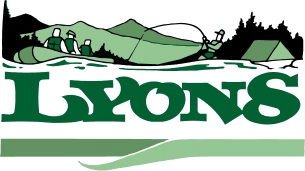 Phone:  503 859 2167			449 5th StreetFax:  503 859 5167			Lyons, Oregon 97358LYONS CITY COUNCIL WORKSHOP MEETINGJuly 2, 2014OPEN MEETING:  6:30 P.M.Present: Mayor Burroughs,  Councilors Mark Orr, Gary Alkire, Jesse O’DellGUESTS:  Brenda Harris, Troy DonohueDiscussion items: No Action ItemsCouncil is reviewing applications for maintenance/utility worker.  Previous ending wage was $14.97/hrMark Orr requested an extra few days to look over applications.  Brenda Harris requested that the broken slide at city park be blocked off before Thursday afternoon’s library program.Council agreed on date of 7/7 to have decisions about who they would like interviewed .  Gary & Dan will be interviewing candidates next week, and make a decision by Friday 7/11.Jesse O’Dell wants the starting wage to be $13.00/hr for a probationary period.  Council agreed on starting rate of $13.50/hr for 90 days and then review for merit raise. Mark Orr said he would phone a few cities to get copies of their job descriptions.Council will vote on vacant council seat at 7/22 meeting.  Only one application has been turned in.Adjourned: 7:16